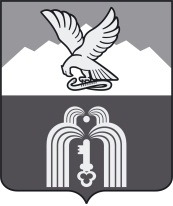 Российская ФедерацияР Е Ш Е Н И ЕДумы города ПятигорскаСтавропольского краяОб утверждении Положения о порядке участия муниципального образования  города-курорта Пятигорска в организациях межмуниципального сотрудничестваВ соответствии с Федеральным законом «Об общих принципах организации местного самоуправления в Российской Федерации»,  статьей 6 Закона Ставропольского края от 2 марта 2005 года № 12-кз «О местном самоуправлении в Ставропольском крае», Уставом муниципального образования города-курорта Пятигорска,Дума города Пятигорска  РЕШИЛА:Утвердить Положение о порядке участия муниципального образования города-курорта Пятигорска в организациях межмуниципального сотрудничества согласно приложению к настоящему решению.2. Настоящее решение вступает в силу со дня его официального опубликования.Председатель Думы города Пятигорска                                                                 Л.В.ПохилькоГлава города Пятигорска                                                              Д.Ю.Ворошилов27 апреля 2021 г.№ 19-67 РДУТВЕРЖДЕНОрешением Думы города Пятигорскаот  27 апреля 2021 года № 19-67 РДПоложение о порядке участия муниципального образования города-курорта Пятигорска в организациях межмуниципального сотрудничестваСтатья 1. Общие положения1. Настоящее Положение разработано в соответствии с Федеральным законом от 6 октября 2003 г. № 131-ФЗ «Об общих принципах организации местного самоуправления в Российской Федерации», Законом Ставропольского края от 2 марта 2005 года № 12-кз «О местном самоуправлении в Ставропольском крае», Уставом  муниципального образования города-курорта Пятигорска (далее – Устав города) и определяет порядок участия муниципального образования города-курорта Пятигорска (далее – город-курорт Пятигорск) в организациях межмуниципального сотрудничества.2. При осуществлении межмуниципального сотрудничества город-курорт Пятигорск руководствуется Конституцией Российской Федерации, Федеральным законом от 6 октября 2003 года № 131-ФЗ «Об общих принципах организации местного самоуправления в Российской Федерации», другими федеральными законами, издаваемые в соответствии с ними иными нормативными правовыми актами Российской Федерации, законами и нормативными правовыми актами Ставропольского края, Уставом города, настоящим Положением и иными муниципальными правовыми актами города-курорта Пятигорска.3. Право выступать с инициативой об участии города-курорта Пятигорска  в организациях межмуниципального сотрудничества имеют Глава города Пятигорска и председатель Думы города Пятигорска, депутаты Думы города Пятигорска, иные субъекты правотворческой инициативы в соответствии с Уставом города и Регламентом  Думы города Пятигорска.Статья 2. Цели межмуниципального сотрудничества1. Город-курорт Пятигорск  принимает участие в межмуниципальном сотрудничестве и осуществляет его в целях:- объединения финансовых средств, материальных и иных ресурсов муниципальных образований для совместного решения вопросов местного значения;- организации взаимодействия органов местного самоуправления муниципальных образований по решению вопросов местного значения;- выражения и защиты общих интересов муниципальных образований;- содействия развитию местного самоуправления;- разработки и реализации совместных проектов и программ социально-экономического, экологического, правового, научного и иного характера;- формирования условий стабильного развития экономики муниципальных образований в интересах повышения уровня жизни населения;- повышения эффективности решения вопросов местного значения;- обмена опытом в области организации и осуществления местного самоуправления;- достижения иных целей, не противоречащих законодательству Российской Федерации.2. В указанных целях могут быть образованы межмуниципальные объединения, учреждены хозяйственные общества и другие межмуниципальные организации в соответствии с федеральными законами и нормативными правовыми актами представительных органов муниципальных образований. В этих же целях органы местного самоуправления города могут заключать договоры и соглашения. Указанные межмуниципальные объединения не могут наделяться полномочиями органов местного самоуправления.Статья 3. Формы участия в межмуниципальном сотрудничестве1. Межмуниципальное сотрудничество может осуществляться в следующих формах:участие в образовании и деятельности Ассоциации «Совет муниципальных образований Ставропольского края» и иных объединений муниципальных образований;учреждение межмуниципальных хозяйственных обществ в форме непубличных акционерных обществ или обществ с ограниченной ответственностью;создание межмуниципальных некоммерческих организаций в форме автономных некоммерческих организаций и фондов;учреждение межмуниципального печатного средства массовой информации;заключение соглашений о межмуниципальном сотрудничестве.2. В процессе межмуниципального сотрудничества  город-курорт Пятигорск может использовать следующие формы деятельности:обобщение и распространение позитивного опыта других муниципальных образований и объединений муниципальных образований;заключение договоров и соглашений о сотрудничестве, совместной деятельности как с граничащими (по территориальному признаку) муниципальными образованиями, так и с иными муниципальными образованиями, объединяющимися на основе иных  принципов ;участие в межмуниципальных хозяйственных обществах;участие в межмуниципальных некоммерческих организациях;разработка и реализация совместных проектов и программ социально-экономического, экологического, правового, научного и кадрового характера;создание условий для развития взаимовыгодной научно-технической, производственной кооперации между санаторными, промышленными,  сельскохозяйственными и иными предприятиями, осуществляющими хозяйственную деятельность на территориях муниципальных образований.3. Право выступать с инициативой об участии города-курорта Пятигорска в организациях межмуниципального сотрудничества имеют Глава города  Пятигорска и председатель Думы города Пятигорска, депутаты Думы города Пятигорска, иные субъекты правотворческой инициативы в соответствии с Уставом города и Регламентом  Думы города Пятигорска.Статья 4. Порядок принятия решения об участиив организациях межмуниципального сотрудничества1. Участие в организациях межмуниципального сотрудничества осуществляется в соответствии с законодательством Российской Федерации путем:учреждения (создания) межмуниципальных организаций;участия в деятельности созданных межмуниципальных организаций.2. Решение об участии в организациях межмуниципального сотрудничества принимает Дума города Пятигорска.Проект решения об участии в организациях межмуниципального сотрудничества вносится в Думу города Пятигорска Главой города Пятигорска, председателем Думы города Пятигорска, депутатами Думы города Пятигорска, иными субъектами правотворческой инициативы в соответствии с Уставом города Пятигорска, Регламентом Думы города Пятигорска, Порядком внесения и оформления  проектов решений Думы города Пятигорска, утвержденным решением Думы города Пятигорска от 29 мая 2008 года № 72-31 ГД.Проект решения и пояснительная записка к проекту решения Думы города Пятигорска об участии в организации межмуниципального сотрудничества должны содержать следующие сведения:основные направления деятельности организации (вопросы местного значения, с целью решения которых город-курорт Пятигорск  участвует в учреждении (создании) организации межмуниципального сотрудничества);условия участия города-курорта Пятигорска в организации межмуниципального сотрудничества, вид и размер предполагаемого вклада в уставный капитал организации межмуниципального сотрудничества;источники  формирования имущества учреждаемой организации межмуниципального сотрудничества, текущего финансирования ее деятельности;кандидатуру предполагаемого представителя от города-курорта Пятигорска (Глава города Пятигорска, либо лицо, исполняющее его полномочия) для участия в учредительном собрании, в органах управления организации межмуниципального сотрудничества.3. К проекту решения об участии в организации межмуниципального сотрудничества прилагаются:учредительные документы (проекты учредительных документов) организации межмуниципального сотрудничества;финансово-экономическое обоснование участия города-курорта Пятигорска в организации межмуниципального сотрудничества;перспективные планы и прогнозы социальных, финансово-экономических, хозяйственных и иных результатов   участия города-курорта Пятигорска в организации межмуниципального сотрудничества;другие документы, предусмотренные законодательством Российской Федерации и муниципальными правовыми актами города-курорта Пятигорска.4. При принятии решения об участии в организации межмуниципального сотрудничества Думой города Пятигорска рассматриваются документы, указанные в части 3 настоящего Положения:5. Функции и полномочия учредителя организации межмуниципального сотрудничества от имени города-курорта Пятигорска  осуществляет администрация  города Пятигорска.Статья 5. Порядок заключения соглашений о межмуниципальномсотрудничестве1. Правом внесения мотивированного предложения о необходимости заключения соглашения о межмуниципальном сотрудничестве, исполнение которого связано с расходованием средств из бюджета  города-курорта Пятигорска (далее – бюджет города), обладает Глава города Пятигорска (либо лицо, исполняющее его полномочия). Указанное соглашение заключается в целях объединения финансовых средств, материальных и иных ресурсов для решения вопросов местного значения.2. Решение о заключении соглашения о межмуниципальном сотрудничестве принимается Думой города Пятигорска.3. При принятии решения о заключении соглашения о межмуниципальном сотрудничестве Думой города рассматриваются:документы, характеризующие основные направления сотрудничества сторон;финансово-экономическое обоснование участия города в заключаемом соглашении; проект соглашения  об установлении межмуниципальных связей и соглашений.4. В соответствии с принятым Думой города Пятигорска решением Глава города Пятигорска (либо лицо, исполняющее его полномочия) подписывает соглашение о межмуниципальном сотрудничестве от муниципального образования города-курорта Пятигорска.Статья 6. Финансирование и имущество организаций межмуниципального сотрудничества1. Финансирование расходов, связанных с участием города-курорта Пятигорска в организациях межмуниципального сотрудничества, осуществляется за счет средств бюджета города Пятигорска в соответствии с бюджетным законодательством.2. Администрация города Пятигорска в порядке, установленном учредительными документами организации межмуниципального сотрудничества, производит:передачу имущества (денежных средств) создаваемой организации межмуниципального сотрудничества;перечисление (уплату) членских взносов и иных платежей, предусмотренных учредительными документами организации межмуниципального сотрудничества.Статья 7. Порядок прекращения участия в организацияхмежмуниципального сотрудничества1. Решение о прекращении участия в организациях межмуниципального сотрудничества принимает Дума города Пятигорска.2. Проект решения Думы города Пятигорска о прекращении участия в организациях межмуниципального сотрудничества вносится в Думу города Пятигорска  Главой города Пятигорска, председателем Думы города Пятигорска, депутатами Думы города Пятигорска, иными субъектами правотворческой инициативы в соответствии с Уставом города Пятигорска, Регламентом Думы города Пятигорска, Порядком внесения и оформления  проектов решений Думы города Пятигорска, утвержденным решением Думы города Пятигорска.3. При принятии решения о прекращении участия в организациях межмуниципального сотрудничества Дума города Пятигорска руководствуется законодательством Российской Федерации,  муниципальными правовыми актами города-курорта Пятигорска и учредительными документами соответствующих организаций.